Behavioral First Responder   				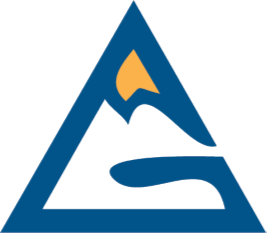 Course Sponsor Fact SheetSince 2016, Alpenglow has successfully educated over 500 students in partnership with over a dozen course sponsors. Sponsors are the hosting organization or individual that bring the Behavioral First Responder course to their local area. These courses are in a variety of settings including: university campuses, summer camps, recreation centers, and community parks.Our sponsors consistently recognize the value of our dynamic educators, evidence-based curriculum, recertification opportunities, and our detailed approach to running high-quality programs. Year after year, sponsors continue to work with us and build long-term relationships with Alpenglow. We are happy to talk you through the process of sponsoring a course in your area that creates the best learning environment for your participants.
RESPONSIBILITIESWhen you sponsor an Alpenglow course, you have access to a dedicated team that helps you provide the best experience for your students. Together, we share responsibilities for ensuring high-quality programs.STUDENTSYou are responsible for recruiting students. Alpenglow can post your course on our web schedule to attract students, but strong local recruitment makes the course more successful.We can help you set enrollment policies. Usually, once you have recruited a student, Alpenglow handles the actual enrollment and tuition payment.EQUIPMENTWe provide all training equipment for the courses as well as cover the shipping expenses. We do ask for your assistance with receiving and shipping pre- and post-course. CLASSROOM AND SCENARIO SPACEYou must provide an indoor, climate-controlled teaching space (30’ x 40’ or larger) with a large white board and floor space for demonstrations. Tables and chairs need to move to accommodate various classroom configurations. Digital projectors are required for BFR courses.An on-site host prepared to help with logistics increases the overall quality and success of the course.LODGING & MEALS FOR INSTRUCTORSTo reduce cost, lodging can be provided for the instructors from one night before the course starts until the morning after the course ends. Instructors need private lodging that offers a quiet space away from students to prepare classes and rest. Hotel rooms, guest apartments, and private rooms in hostels are acceptable. Shared dormitories, bunks in shared rooms, and couches are not. Alpenglow instructors can also provide our own lodging which will be factored into the overall cost of the course. Instructor meal expenses will be charged at a maximum of $41 per instructor per day. Availability of full cooking facilities or a provided meal plan may reduce this cost for longer courses. INSTRUCTORS’ TRAVEL EXPENSESYou will be billed the actual cost of our travel to your site including airfare, baggage fees, parking, ground transportation, etc. We aim to provide the most qualified instructional team at the most economical cost to you. Contact us for a travel estimate. LODGING & FOOD FOR STUDENTSFor longer courses, if you are able to arrange affordable lodging/camping options and/or a meal package for attendees, it can increase your enrollment for budget-conscious students.Student Fee is the cost per student billed to you. The minimum enrollment charge is for 15 students; the maximum enrollment is 20. Instructor Expenses (travel, lodging, and meals) are additional and actual expenses only will be billed, as applicable to your course format.
Tuition Range is the average of student tuition charged by sponsors. This does not include lodging and food options that you may want to add.Student Enrollment Services can be provided by Alpenglow and is included in the Student Fee cost.Course Deposits 30% of the course fee is due 90 days prior to the course start date unless specifically waived. The remainder of the fee (60% + Instructor Expenses) are due 14 days after course completion.General Liability Insurance is required by the sponsor in the amount of one million US dollars per incident.A widely recognized certificationAccurate, practical, and relevant curriculumA full-time office team dedicated to ensuring your course runs smoothly from start to finishQualified, professional instructorsStudent instructional materials and course-related equipmentOnline resources (administrative and promotional materials)Advertising on the Alpenglow website at: www.alpengloweducation.com Contact us for more information:Curt Davidson Ph.D.curt@alpengloweducation.com or 812.786.7701 (cell)Course DurationStudent FeeTuition RangeHybrid ~30 Hours (online and in-person instruction)$259/student$259 to $350In-Person (2 day)~20 Hours$271/student$271 to $375In-Person (3 day) ~24 Hours$299/student$299 to $410Fully Online~40 Hours$249/student$249 to $299